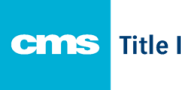 Política de participación de padres y familias 2023-2024 Escuela Marie G. Davis I. Política de participación de padres y familias A. Enumere los nombres y roles (maestros, administradores, padres, etc. ) de las personas  involucradas en desarrollando la Política de Participación de Padres y Familias. Director-Phillip Johnson Subdirectora-Lisa Bowman Trabajadora Social-Katrina Griggs Profesor-Brian McKnight Madre- Shuanita Randolph B. Describa brevemente el proceso que utilizó su escuela para: Se seleccionaron miembros del Equipo de Liderazgo Escolar para desarrollar Marie G. Davis Parent Política de participación basada en la experiencia previa de trabajo con las familias y la comunidad de  Marie G. Davis miembros Los miembros del equipo tienen experiencia trabajando con padres de una variedad de culturas  y orígenes socioeconómicamente diversos. La Política de Participación de los Padres de Marie G. Davis fue  inicialmente desarrollado después de recopilar y analizar una variedad de datos del año escolar 2023-24  Escuela Los miembros del Equipo de Liderazgo fueron elegidos en mayo de 2023. II. Reunión informativa anual A. Describa su plan para realizar una reunión anual para informar a los padres sobre los participación en Título I Parte A. Incluir estrategias para informar a los padres de estudiantes de inglés. Se llevó a cabo una reunión anual el 28 de septiembre de 2023 para informar a los padres de Marie G. Davis participación en Título I Parte A. Información sobre las pautas de participación de los padres y el servicio  ofrecido a través del distrito se presentará a los padres en un formato de reunión abierta, y los intérpretes estarán  presentes para traducir información en español. Durante esta reunión, los padres recibirán respuestas a las siguientes preguntas: ● ¿Qué significa ser una escuela de Título I? ● ¿Cuál es el 1% reservado para la participación de los padres? ● ¿Qué es el Plan Título I de CMS? ● ¿Qué es la Política de participación de los padres de CMS? ● ¿Qué es un SIP (Plan de Mejoramiento Escolar)?● ¿Qué es el Pacto entre la escuela y los padres? ● ¿Cómo se me notificará si a mi hijo le enseña un maestro que no está altamente calificado? ● ¿Cómo se lleva a cabo la Evaluación Anual de la Política de Participación de los Padres de CMS? ● ¿Cómo puedo participar en todas estas cosas sobre las que estoy aprendiendo? ● ¿Cómo solicito las calificaciones de los maestros de mi hijo? La notificación de esta reunión ha sido compartido con los padres a través de mensajes telefónicos de Blackboard Connect, el sitio web de la  escuela y folletos escolares. Los padres tienen la oportunidad de participar activamente en la planificación de nuestro programa de  toda la escuela Título I. Los intérpretes estarán presentes durante la reunión anual para brindar servicios de interpretación a las  familias que los necesito tercero Horarios de reunión flexibles A. Describa sus estrategias para ofrecer horarios flexibles para la participación de los padres y la  familia oportunidades y encuentros. Las reuniones se llevan a cabo a través de Zoom y por teléfono para brindarles a los padres horarios  flexibles y oportunidades para participar. en un momento que se ajuste a su horario. IV. Título I Parte A Planificación A. ¿Qué cronograma y estrategias usará para involucrar a los padres y las familias en una reunión  organizada y de manera continua y oportuna en la planificación, revisión y mejora del Título I Parte Un programa. Marie G. Davis no tiene una PTA establecida. Las oportunidades continúan extendiéndose a los padres  para participar en la revisión y mejora del programa de toda la escuela Título I en Marie G. Davis. Abierto Las fechas y horarios de las reuniones a lo largo del año escolar se compartirán con todas las partes  interesadas de la escuela con anticipación. a través de una variedad de métodos de comunicación. V. Información y oportunidades para los padres A. Describa cómo proporcionará a los padres y las familias lo siguiente: 1. Información oportuna sobre los Programas Título I Parte A 2. Perfiles de desempeño escolar 3. Resultados de la evaluación del desempeño de su hijo 4. Una descripción y explicación del plan de estudios, formularios de evaluación y niveles de competencia y estándares estatales. Incluir estrategias para informar a los padres. con barreras idiomáticas y/o discapacidades 5. Oportunidades de reuniones periódicas para participar en la toma de decisiones 6. Respuestas oportunas a las sugerencias y dudas planteadas por los padres 7. Acceso razonable al personal, oportunidades para ser voluntario y participar en clase de niño Blackboard Connect (mensajes telefónicos grabados), volantes enviados a casa con los estudiantes, Parent  Square, Sitio web de la escuela, folletos en la oficina principal y uso de la marquesina de la escuela, semestres y  trimestres informes, boletas de calificaciones escolares y otros informes académicos se utilizarán para comunicar  información perteneciente a los Programas Título I Parte A en Marie G. Davis. Se proporcionarán traducciones enEspañol y otros idiomas según sea necesario. Se compartirán oportunidades para que los padres se  ofrezcan como voluntarios. a través de boletines de la escuela y del salón de clases. Además, los padres pueden preguntar acerca de  los voluntarios oportunidades por teléfono, correo electrónico o citas programadas. VI. Pacto Escuela-Familia A. Discutir el cronograma y las estrategias para presentar y explicar el pacto a los padres tal como se relaciona con el logro del niño. Incluir estrategias para informar a los padres con barreras del idioma y/o discapacidades El Pacto entre la familia y la escuela para estudiantes en edad escolar (K-8) se envió a casa durante la  última semana de 5 de septiembre de 2023, y se discutirá en la Reunión Anual de Padres de Título I. Se pidió a cada  profesor que enviar copias originales firmadas de los pactos al contacto de Título I de la escuela, y hacer todo lo  posible para comuníquese con todos los padres con respecto al pacto. Se proporcionaron copias de los convenios entre  la familia y la escuela en inglés. y español. El acceso a intérpretes de idiomas está disponible para la traducción a otros idiomas. VIII. Desarrollo de la capacidad de participación de los padres y la familia A. Discuta brevemente cómo abordará lo siguiente: 1. Brindar asistencia a los padres para comprender los estándares de desempeño, evaluación, Título I, monitorear el progreso de su hijo y participar en decisiones relacionadas con la educación de su hijo 2. Proporcionar materiales y capacitación para ayudar a los padres a trabajar con sus  hijos. ( capacitación en alfabetización , habilidades informáticas, asistencia con las tareas/talleres, familia noches de alfabetización, EL para adultos, GED, etc.) 3. Educar a los maestros y otro personal para que trabajen con los padres 4. Coordinar e integrar programas/actividades de participación de los padres 5. Desarrollar roles apropiados para las organizaciones y empresas comunitarias 6. Llevar a cabo otras actividades apropiadas y factibles que estén diseñadas para ayudar los padres se convierten en socios plenos en la educación de sus hijos 7. Asegurarse de que la información relacionada con la participación de los padres se  envíe a casa en el lenguaje usado en el hogar Marie G. Davis brindará asistencia a los padres para comprender los estándares de desempeño, evaluaciones, Título 1, progreso del estudiante y decisiones relacionadas con la educación de su hijo de la  siguiente manera: Se alienta a los padres a asistir a nuestra Noche de currículo, eventos nocturnos de currículo específicos  de nivel de grado, Conferencias de padres del primer trimestre con el maestro de su hijo y con cita previa con los  administradores. Materiales y Capacitación estará disponible para los padres en la escuela durante nuestra Noche de Currículo de  Regreso a la Escuela, junto con otra información relacionada con los recursos de instrucción aplicables a las necesidades de  aprendizaje de su hijo. Los maestros y los miembros del personal participarán en desarrollo profesional durante la capacitación  profesional del personal. sesiones de desarrollo sobre cómo colaborar mejor con los padres. Los nuevos maestros discutirán  estrategias con sus mentores y en las reuniones mensuales de mentores aprendices. Programas y actividades de  participación de los padresserá coordinado por el equipo administrativo de la escuela, facilitadores y miembros del Liderazgo  Escolar Equipo. Estos programas se comunicarán a través de Parent Square, redes sociales, Blackboard Connect mensajes y boletines mensuales. También se integrarán con las metas de la Mejora Escolar. Plan. Las organizaciones comunitarias y las empresas tendrán roles que se alinean con la escuela . Plan de mejora, como tutoría/tutoría de estudiantes y voluntariado para proporcionar a los estudiantes practica de leer. Sugerencias de ideas adicionales para permitir que los padres se conviertan en socios  plenos en la educación de su estudiante son bienvenidos a ser discutidos durante las reuniones del Equipo de Liderazgo Escolar,  por escrito, por teléfono o con una cita programada. Los intérpretes son accesibles para garantizar que la información  relacionada con la participación de los padres se comunica claramente. VIII. Estudiantes de inglés y padres y familias discapacitados A. Proporcionar todas las oportunidades para la participación de los padres de estudiantes de  inglés o con discapacidades Algunos de los padres de los estudiantes de Marie G. Davis cuyo idioma principal no es el inglés son  bienvenidos e invitados a participar en todas las oportunidades que se ofrecen para participar en la  educación de sus hijos. Con un aviso previo, los intérpretes pueden ayudar a los padres con la mayoría de  los servicios lingüísticos durante las reuniones y eventos escolares. Los padres discapacitados tienen la  oportunidad de acceder a todas las áreas de nuestro campus escolar. Todas las áreas del edificio están  ubicadas en un nivel y son accesibles para sillas de ruedas. Esto proporciona oportunidades completas  para el participación de padres de estudiantes de inglés o con discapacidades IX. Solicitudes de padres/familia A. Describa cómo brindará apoyo razonable para las actividades solicitadas por los padres y familias Siempre se alienta a los padres a compartir sus solicitudes y sugerencias sobre formas de participar en sus la escolarización del niño en Marie G. Davis. Los padres comparten sus pensamientos con el maestro de  su hijo, un miembro del Equipo de Liderazgo Escolar o un miembro del equipo administrativo. Cualquier sugerencia será encaminado rápidamente a través del personal, comité o equipo adecuado, y un padre generalmente debe Espere recibir comentarios de un administrador o miembro del personal dentro de dos días hábiles. X. Evaluación Anual A. Discutir el cronograma y el plan para involucrar a los padres y las familias en una evaluación  anual del contenido y la eficacia de la política de participación de padres y familias para mejorar el rendimiento académico calidad de las escuelas. Los padres tendrán oportunidades durante todo el año para expresar sus comentarios constructivos con  respecto a nuestro programa de toda la escuela Título I de la escuela. Una de las formas en que los padres pueden hacerlo es  a través de una reunión anual para padres. Encuesta realizada en la primavera. La retroalimentación, ya sea positiva o negativa, ayuda a nuestros  equipos escolares a saber qué está funcionando y donde necesitamos crecer. Esta información será revisada hacia el final de la escuela.año, y los padres son bienvenidos a asistir. Los resultados de la reunión de revisión anual se compartirán  durante reunión anual de Título I del siguiente año escolar. XI. Otras prácticas de participación de los padres y la familia (la escuela puede incluir lo siguiente). Describa solo los que elija implementar UNA. Describa cómo su escuela aborda lo siguiente, solo si las prácticas son parte de su plan de toda la escuela. 1. Involucrar a los padres/familias en el desarrollo de capacitaciones para maestros,  directores y otros educadores 2. Proporcionar la alfabetización necesaria 3. Pagar los gastos razonables y necesarios asociados con los padres y la familia locales. actividades de participación, incluido el transporte y el costo del cuidado de los niños 4. Capacitar a padres y familias para mejorar la participación de otros padres 5. Organizar reuniones escolares en una variedad de horarios o realizar en casa conferencias para aquellos que no pueden asistir a las actividades escolares 6. Adoptar e implementar enfoques modelo para mejorar la participación de los padres y  la familia Se alienta a los padres a mantener una comunicación frecuente con el maestro y el horario de sus hijos. reuniones con los maestros en cualquier momento durante el año escolar. Los maestros de aula tienen  procedimientos en lugar para comunicarse con los padres individualmente y con toda la clase durante la semana escolar a  través de Plaza de los Padres. Cada maestro envía a casa un mensaje de revisión/vista previa semanal para  garantizar que todas las familias estén recibiendo información actual